2F 12 Appropriate Diagnostic Reference Levels (DRLs) in placeDRLs for digital and film based radiology will differExample of DRLs and guidance from the CDO is in separate attachment 2F 12i  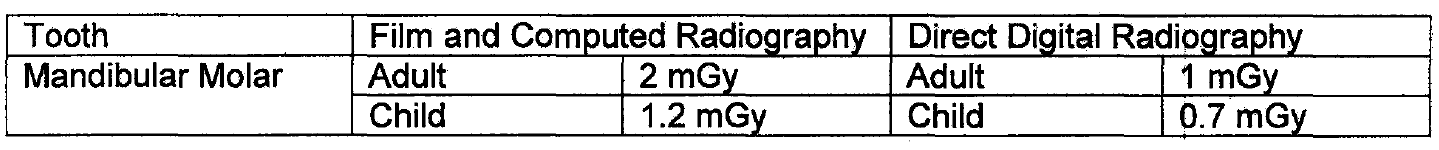 If you are in any doubt regarding patient dose settings you should conduct your RPA